КРАТКИЙ ОБЗОР ВТОРИЧНОГО РЫНКА ЖИЛОЙ НЕДВИЖИМОСТИ Г. НОВЫЙ УРЕНГОЙ ЗА ОКТЯБРЬ 2018Г.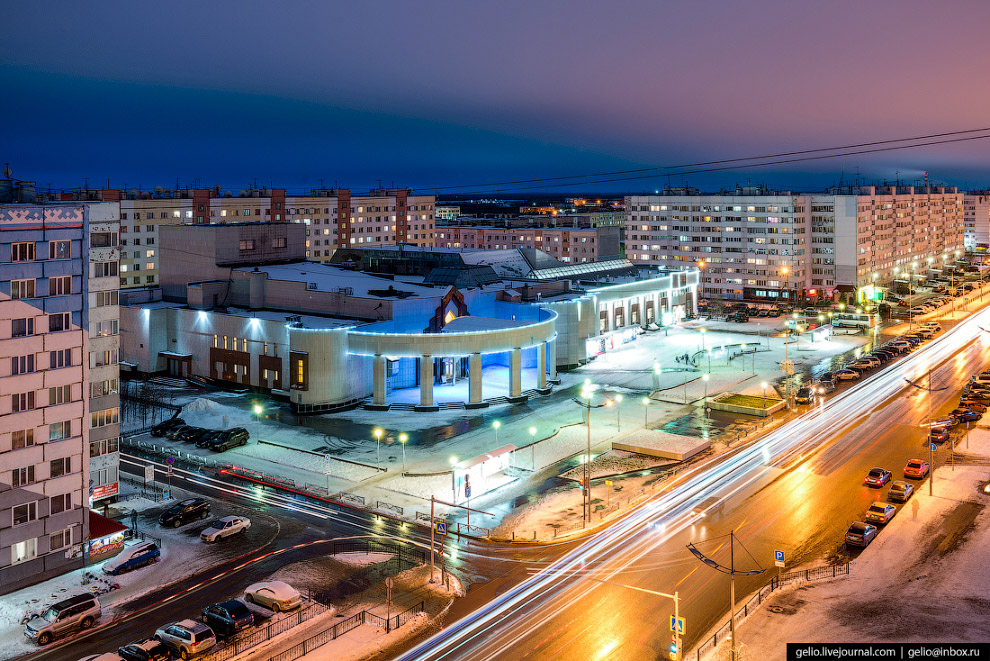 ОСНОВНЫЕ ВЫВОДЫ819 квартир предложено на вторичном рынке жилой недвижимости города Новый Уренгой;Наибольшее количество предложений в Южной части города (51,2% от общего объема предложения);Удельная цена в октябре 2018 г. составила 92 190 руб./кв. м. (на 0,1% выше сентября 2018 г.);Большая часть предложений – объекты в панельном исполнении (75% от всех предложений).Анализ предложения на вторичном рынке г. Новый Уренгой за октябрь 2018 г.819 квартир представлено на вторичном рынке недвижимости в октябре 2018 года (за исключением квартир за чертой города и других типов: пансионатов, общежитий, коммунальных квартир, а также малоэтажного строительства).Не изменяют своим позициям трехкомнатные квартиры, предложения которых составляет 40,8%, далее идут однокомнатные квартиры – 29,4%, двухкомнатные – 27,8% и многокомнатные квартиры (2%). Рис. 1.1. Структура предложения по количеству комнатНа территории Южной части города размещено больше квартир для продажи (51,2% предложения). На Северную часть города приходится 48,8% предложения. Рис. 1.2. Структура предложения по районамАнализ ценовой ситуации на вторичном рынке г. Новый Уренгой за октябрь 2018 г.Удельная цена на вторичном рынке жилой недвижимости за квадратный метр составила  92 190 руб., незначительно выше предыдущего месяца (+0,1%), в сравнении с аналогичным периодом прошлого года цена прибавила 4,6% (+4 027руб.).Рис. 2.1. Удельная цена предложенияВ городе наибольшая стоимость квадратного метра уверенно закрепилась за 1-комнатными квартирами (98 641 руб./кв. м.). Цена метра 2-комнатных квартир подросла на 0,7% и составляет 95 368 руб./кв.м., многокомнатные упали в цене на 5% (89 456 руб./кв.м.), трехкомнатные квартиры чуть снизились – 87 895 руб./кв. м. (-0,2%).Рис. 2.2. Удельная цена предложения по количеству комнатТрадиционно удельная цена в Северной части города выше - 93 484 руб./кв. м, в Южной части стоимость метра достигла 91 013 руб. Рис. 2.3. Удельная цена предложения по районамПриложение 1. Числовая пространственно-параметрическая модель вторичного рынка г. Новый Уренгой за сентябрь 2018 г.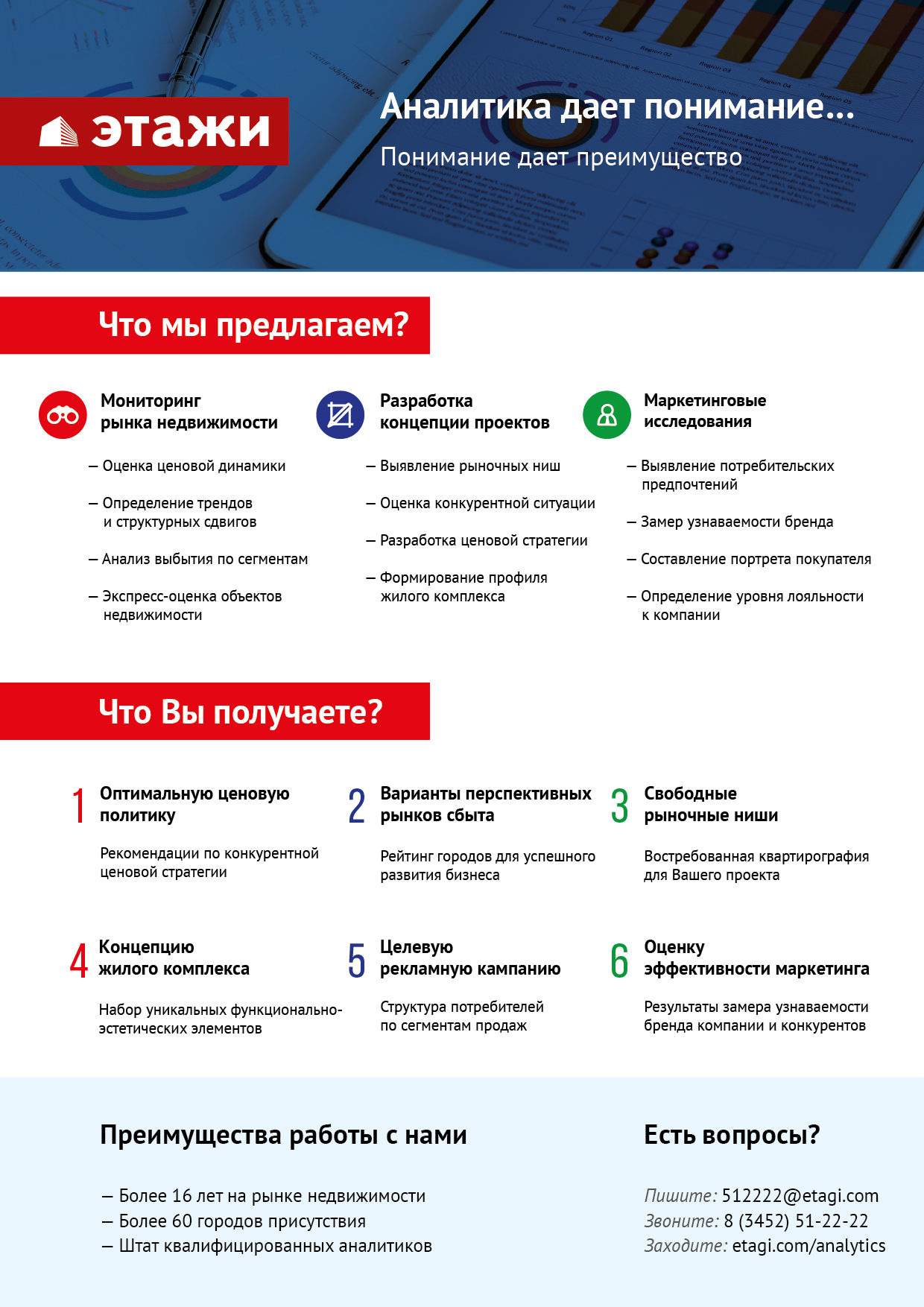 Номер столбцаПоказатель1Объем выборки, шт.2Средняя цена, тыс. руб.3СКО, тыс. руб.4Погрешность, тыс. руб.5Погрешность, %6Минимум, тыс. руб.7Максимум, тыс. руб.8Медиана, тыс. руб.9Средняя площадь, кв. м10СКО, кв. м11Погрешность, кв. м12Погрешность, %13Минимум, кв. м14Максимум, кв. м15Медиана, кв. м16Удельная цена, руб./кв. м17СКО, руб./кв. м18Погрешность, руб./кв. м19Погрешность, %20Минимум, руб./кв. м21Максимум, руб./кв. мКол-во комн.Тип домостроения123456789101112131415161718192021ВсеВсе819515940315026911050812,04270000021500000510000055,9616,081,122,0128,10175,0057,9092190129211210,1339360196085ВсеКирпичное556206727297052180847313,03310000021500000575000065,1226,287,1510,9933,60175,0058,0095317170105690,6061458142857ВсеМонолитное54538148117761094879359,07275000012000000495000056,1219,225,289,4131,70112,5050,1095895100843660,3873434122024ВсеПанельное615508595912804821033522,03270000013000000510000055,8914,801,192,1428,10145,0058,0091001125771360,1539360196085ВсеБлочное95490227411489832370174,83320000010000000500000052,7812,402,564,8530,0077,0055,0092889133773780,41738461666671-комн.Все2413825427640379826732,1627000008100000370000038,786,860,892,2830,00102,0037,9098641127332630,27739131428571-комн.Кирпичное194645263126264059521412,8134000008100000420000049,1414,756,9514,1537,20102,0044,1094537170105690,60794121428571-комн.Монолитное2240409097046983075557,6127500005500000405000041,988,073,528,3931,7062,0039,2096254100843660,38815791220241-комн.Панельное1653689588425360664301,8027000005300000360000037,123,920,611,6530,9052,2037,0099409125771360,14739131329311-комн.Блочное3538853146102122093015,3932000006000000370000039,004,741,634,1730,0052,4039,0099616133773780,38816861305712-комн.Все22852551369783431298702,47310000010500000510000055,108,551,142,0628,1092,6055,8595368131932350,25721821960852-комн.Кирпичное225895909169649774041212,56310000010500000582500059,1312,625,519,3133,6080,0057,7099708170105690,57808821312502-комн.Монолитное23572608710887724642548,1141500009000000550000058,5712,275,238,9344,0092,6057,4097758100843660,37734341122452-комн.Панельное14950960477917231301582,5538000008800000500000053,517,071,162,1728,1074,3055,0095235125771360,14721821142862-комн.Блочное3452191187791812712765,2038000007500000510000057,146,532,273,9842,0076,7057,0091347133773780,41761191142093-комн.Все334586659311336301242452,12300000014000000560000066,759,161,001,5034,00110,0065,5587895123871660,19614581666673-комн.Панельное28857613269900651168832,03300000012000000560000065,647,610,901,3734,00110,0065,3087767125771360,15660921363643-комн.Блочное26585692310600784240317,24475000010000000570000065,625,372,153,2754,0077,0066,4589261133773780,4273846166667